ALABAMA DEPARTMENT OF EDUCATION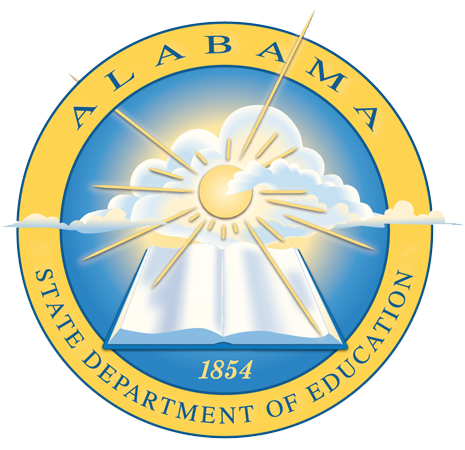 This is to certify thatThis is to certify thatThis is to certify thatThis is to certify thatThis is to certify thatThis is to certify thatThis is to certify thathas met the mandatory professional development requirements forAddressing Disproportionality in Alabama Public Schools Training Components:Addressing Disproportionality in Alabama Schools Power Point PresentationPositive Behavior Support/IRIS STAR Legacy Modules&Makes Sense Strategiesand has earned twelve hours of  professional development credit.has met the mandatory professional development requirements forAddressing Disproportionality in Alabama Public Schools Training Components:Addressing Disproportionality in Alabama Schools Power Point PresentationPositive Behavior Support/IRIS STAR Legacy Modules&Makes Sense Strategiesand has earned twelve hours of  professional development credit.has met the mandatory professional development requirements forAddressing Disproportionality in Alabama Public Schools Training Components:Addressing Disproportionality in Alabama Schools Power Point PresentationPositive Behavior Support/IRIS STAR Legacy Modules&Makes Sense Strategiesand has earned twelve hours of  professional development credit.has met the mandatory professional development requirements forAddressing Disproportionality in Alabama Public Schools Training Components:Addressing Disproportionality in Alabama Schools Power Point PresentationPositive Behavior Support/IRIS STAR Legacy Modules&Makes Sense Strategiesand has earned twelve hours of  professional development credit.has met the mandatory professional development requirements forAddressing Disproportionality in Alabama Public Schools Training Components:Addressing Disproportionality in Alabama Schools Power Point PresentationPositive Behavior Support/IRIS STAR Legacy Modules&Makes Sense Strategiesand has earned twelve hours of  professional development credit.has met the mandatory professional development requirements forAddressing Disproportionality in Alabama Public Schools Training Components:Addressing Disproportionality in Alabama Schools Power Point PresentationPositive Behavior Support/IRIS STAR Legacy Modules&Makes Sense Strategiesand has earned twelve hours of  professional development credit.has met the mandatory professional development requirements forAddressing Disproportionality in Alabama Public Schools Training Components:Addressing Disproportionality in Alabama Schools Power Point PresentationPositive Behavior Support/IRIS STAR Legacy Modules&Makes Sense Strategiesand has earned twelve hours of  professional development credit.DATEDATEADMINISTRATORADMINISTRATORSCHOOL SYSTEMSCHOOL SYSTEMSCHOOLSCHOOL